О внесении изменений в отдельные нормативные правовые акты муниципального района Пестравский Самарской областиРуководствуясь Законом Самарской области от 07.02.2014 N 17-ГД
"О внесении изменений в отдельные законодательные акты Самарской области в связи с принятием Федерального закона "Об образовании в Российской Федерации", статьями 44, 45 Устава муниципального района Пестравский, администрация муниципального района Пестравский, ПОСТАНОВЛЯЕТ:Внести в приложение к постановлению администрации муниципального района Пестравский от 25.12.13 №1173 "Об утверждении Положения об осуществлении отдельных государственных полномочий на территории муниципального района Пестравский":в абзаце 5 подпункте 2) пункта 2.1. слова "образовательных учреждениях" заменить словами "образовательных организациях";в абзаце 5  пункта 2.4.2. слова "образовательных учреждениях" заменить словами "образовательных организациях";Внести в приложение №1 к постановлению администрации муниципального района Пестравский от 16.07.13 №717 "Об утверждении Порядка обеспечения  жилыми помещениями детей – сирот и детей, оставшихся без попечения родителей, лиц из числа детей-сирот и детей, оставшихся без попечения родителей, на территории муниципального района Пестравский" следующие изменения:в пункте 3.3. слова "образовательных учреждениях" заменить словами "образовательных организациях".Опубликовать данное постановление в районной газете "Степь" и разместить на официальном Интернет-сайте муниципального района Пестравский.Контроль за исполнением постановления возложить на заместителя Главы муниципального района Пестравский по социальным вопросам В.В.Шаталова.Глава муниципального района Пестравский                                                                                   А.П.ЛюбаевСапрыкин 2-24-78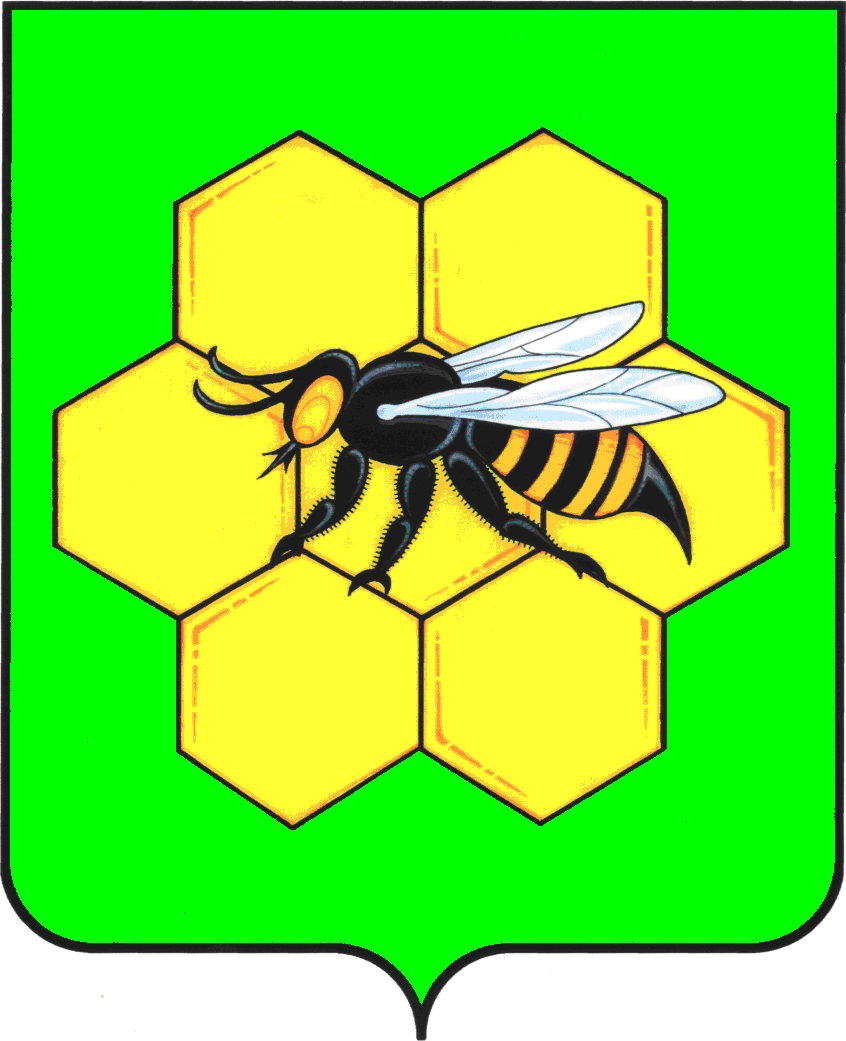 АДМИНИСТРАЦИЯМУНИЦИПАЛЬНОГО РАЙОНА ПЕСТРАВСКИЙСАМАРСКОЙ ОБЛАСТИПОСТАНОВЛЕНИЕот_____29.05.14_______________№_____513______